ЖИТОМИРСЬКА ОБЛАСНА ДЕРЖАВНА АДМІНІСТРАЦІЯУправління освіти і науки НАКАЗЗ метою  інформування широкої педагогічної громадськості, органів державної влади і управління про новітні досягнення освітян Житомирської області, поширення інноваційного педагогічного досвіду, виявлення творчих вчителів та педагогічних колективів, сприяння постійному професійному зростанню та розвитку професійної компетентності педагогічних працівників області у визначенні та осмисленому впровадженні пріоритетів розвитку освітньої галузі, організації співпраці освітніх закладів області, підвищення престижу педагогічної праці у суспільстві,Н А К А З У Ю:1. Органам управління освітою районних державних адміністрацій, міських рад, об’єднаних територіальних громад, керівникам загальноосвітніх, дошкільних, позашкільних, професійно-технічних навчальних закладів та закладів освіти інтернатного типу області:1.1. До 25 грудня 2017 року сприяти організації та проведенню районних (міських), в об’єднаних територіальних громадах педагогічних виставок.1.2. Забезпечити відповідні організаційні та матеріально-технічні умови для роботи районних (міських), в об’єднаних територіальних громадах оргкомітетів педагогічної виставки.1.3. Підсумковий наказ про проведення районних (міських), в об’єднаних територіальних громадах педагогічних виставок та відповідні матеріали з досвіду роботи подати в комунальний заклад «Житомирський обласний інститут післядипломної педагогічної освіти» Житомирської обласної ради до 12 січня 2018 року (вул. Михайлівська, 15, каб. № 24).2. Ректору комунального закладу «Житомирський обласний інститут післядипломної педагогічної освіти» Житомирської обласної ради Смагіну І. І.: 2.1. Забезпечити проведення обласної виставки «Сучасна освіта Житомирщини – 2018».2.2. Затвердити склад організаційного комітету та журі обласної педагогічної виставки «Сучасна освіта Житомирщини»2.3. Взяти у 2018 році участь у Міжнародних виставках «Сучасні навчальні заклади» та «Інноватика в сучасній освіті».3. Контроль за виконанням наказу покласти на заступника начальника управління О. Г. Липовецьку.Начальник управління освіти і науки 		(підпис існує)		Л. П. Шевчук  08.09.2017м. Житомирм. Житомирм. Житомир№ 213Про проведення районної (міської), в об’єднаних територіальних громадах, обласноїпедагогічних виставок«Сучасна освіта Житомирщини – 2018» Про проведення районної (міської), в об’єднаних територіальних громадах, обласноїпедагогічних виставок«Сучасна освіта Житомирщини – 2018» Про проведення районної (міської), в об’єднаних територіальних громадах, обласноїпедагогічних виставок«Сучасна освіта Житомирщини – 2018» 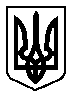 